大连花园口经济区新就业或自主创业高校毕业生资格认定表                                             编号：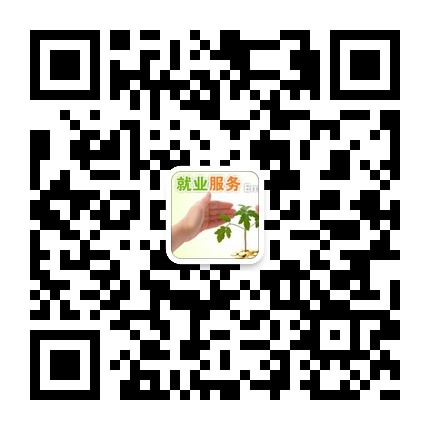 申请人姓名性  别身份证号全日制学历毕业时间毕业院校户籍地址联系电话用人单位单位性质单位地址单位电话劳动（聘用）合同期限□     年   月至     年   月□无固定期限      □其他□     年   月至     年   月□无固定期限      □其他□     年   月至     年   月□无固定期限      □其他就业类型（二选一）□新就业    □自主创业在连连续缴纳社保期限 年   月至     年   月 年   月至     年   月 年   月至     年   月申请住房保障类型□租房补贴  □购房补贴人才公寓申请人承诺本人承诺上述填报内容及证明材料真实有效，并承诺本人在单位所在地区（中山区、西岗区、沙河口区、甘井子区和高新园区视同一地区）没有产权住房（含公寓）。若填报失实或违反有关规定，愿承担相应责任。申请人签字：                                                年   月   日本人承诺上述填报内容及证明材料真实有效，并承诺本人在单位所在地区（中山区、西岗区、沙河口区、甘井子区和高新园区视同一地区）没有产权住房（含公寓）。若填报失实或违反有关规定，愿承担相应责任。申请人签字：                                                年   月   日本人承诺上述填报内容及证明材料真实有效，并承诺本人在单位所在地区（中山区、西岗区、沙河口区、甘井子区和高新园区视同一地区）没有产权住房（含公寓）。若填报失实或违反有关规定，愿承担相应责任。申请人签字：                                                年   月   日本人承诺上述填报内容及证明材料真实有效，并承诺本人在单位所在地区（中山区、西岗区、沙河口区、甘井子区和高新园区视同一地区）没有产权住房（含公寓）。若填报失实或违反有关规定，愿承担相应责任。申请人签字：                                                年   月   日本人承诺上述填报内容及证明材料真实有效，并承诺本人在单位所在地区（中山区、西岗区、沙河口区、甘井子区和高新园区视同一地区）没有产权住房（含公寓）。若填报失实或违反有关规定，愿承担相应责任。申请人签字：                                                年   月   日用人单位意见经审查，申请人填报信息真实有效，同意其申请享受住房保障政策，我单位承诺按规定履行监督等责任。若违反有关规定，愿承担相应责任。                                                    （公  章）                                                     年   月   日经审查，申请人填报信息真实有效，同意其申请享受住房保障政策，我单位承诺按规定履行监督等责任。若违反有关规定，愿承担相应责任。                                                    （公  章）                                                     年   月   日经审查，申请人填报信息真实有效，同意其申请享受住房保障政策，我单位承诺按规定履行监督等责任。若违反有关规定，愿承担相应责任。                                                    （公  章）                                                     年   月   日经审查，申请人填报信息真实有效，同意其申请享受住房保障政策，我单位承诺按规定履行监督等责任。若违反有关规定，愿承担相应责任。                                                    （公  章）                                                     年   月   日经审查，申请人填报信息真实有效，同意其申请享受住房保障政策，我单位承诺按规定履行监督等责任。若违反有关规定，愿承担相应责任。                                                    （公  章）                                                     年   月   日单位所在区市县（开放先导区）认定意见                                              （公  章）                                                     年   月   日                                              （公  章）                                                     年   月   日                                              （公  章）                                                     年   月   日                                              （公  章）                                                     年   月   日                                              （公  章）                                                     年   月   日备    注